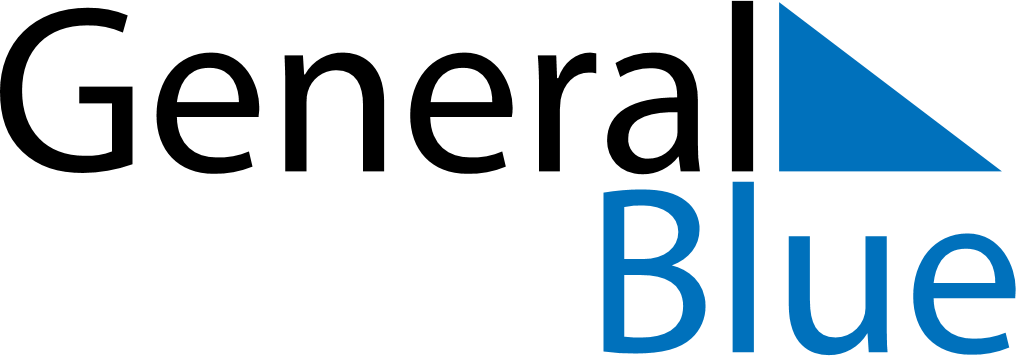 April 2024April 2024April 2024South AfricaSouth AfricaMONTUEWEDTHUFRISATSUN1234567Family Day8910111213141516171819202122232425262728Freedom Day2930